Templates for AITA2022 Camera-Ready SubmissionFull First Author 1,a,Full Second Author1,b,*andFull Third Author 2, c1*Institute of ABC, University of Somewhere ...2Institute of XYZ, University of Somewhere Else ...aE-mail,bE-mail,cE-mail*Corresponding authorAbstractThis sample document provides the authors with information and instructions to prepare camera-ready submission to the 2021 The National Conference on Applications of Innovation & Invention and The 24nd National Conference on Fuzzy Theory & Its Applications. Accepted papers will be published in conference proceedings with a short version in print copy. Failure to follow this format may result in a submission being rejected for publication.Keywords: No more than five items.1.	IntroductionThe size of the paper should not exceed 8 printed pages including figures, tables and references. You should submit an abstract version (for print-copy) and a full version of your camera-ready paper via website http://web.nutc.edu.tw/~aita2022 before April 15, 2022, in order to ensure the inclusion of your paper in the proceedings.2.	General GuidelinesThe paper must be written in Chinese or English, A4 paper, single-spaced, justified, with a font size of 10pt, in Times New Roman.The title should be written centered, in 16pt, boldface Times New Roman, initial capital letters. It should be single spaced if the title is more than one line. The authors’ names, affiliations, and e-mail addresses should be written centered, in 12pt, boldface Times New Roman.Set first-level headings in the text to the left, typed in 12pt, boldfaced and all capitalized letters. Sub-headings greater than first-level headings should be typed in 11pt, boldfaced with initial cap for first word. Be sure to leave a single line above and below each heading to separate it from the text.2.1	Figures, Tables, and EquationsAll figures and tables should be numbered consecutively and captioned, and be placed in text as close to the reference as possible. The caption title should be written centered, in 10pt bold Times New Roman, with initial capital. Figure captions should be centered beneath the figure, and table captions should be centered above the table body.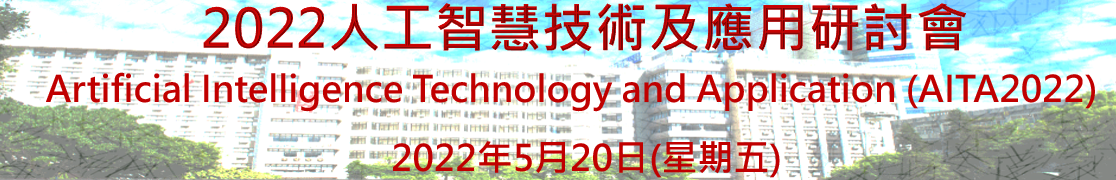 Figure 1. Intelligent Living TechnologyTable 1. Table captionsA displayed equation is numbered, using Arabic numbers in parentheses. It should be centered, leaving a half line space above and below as the following example illustrates.(1)2.2	MarginsThe margins on each side (top, bottom, left, and right) should be 2.5cm. Refer to this example of the column width and distance.2.3 References and CitationsReferences should be grouped together at the end of the paper, ordered alphabetically by authors, and referenced by numbers in brackets [1]. The body text of the references should be 10pt Times New Roman. AcknowledgementsThe MOST research grant code should be provided here if the work of this paper is supported by the Ministry of Science and Technology, Taiwan. ReferencesA.B. Author, Title of Book, ABC Press, Taichung, Taiwan, pp. 300-307, 2005.C.D. Author, “Title of Article,” Journal, Vol. 06, pp. 1-20, June 2006.E.F. Author, and G.H Author, “Title of Paper,” Proc. of 1st ILT Conference, Taichung, Taiwan, pp. 500-507, June 2006.Margins (cm)Margins (cm)Margins (cm)Margins (cm)topbottomleftright2.52.52.52.5